SIA „Rīgas namu pārvaldnieks”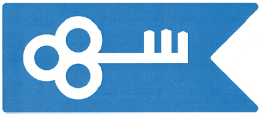 Aleksandra Čaka ielā 42, Rīgā, LV-1011Rīgā, 2020. gada 9. janvārisIesniegumspar izziņas par maksājumu saistību izpildi sagatavošanuLūdzu sagatavot un izsniegt man izziņu par maksājumu saistību izpildi (vajadzīgo atzīmēt ):Klienta Vārds, Uzvārds / NosaukumsKlienta Vārds, Uzvārds / NosaukumsKlienta Vārds, Uzvārds / NosaukumsPersonas kods / reģistrācijas Nr.Personas kods / reģistrācijas Nr.Personas kods / reģistrācijas Nr.Klienta pārstāvja Vārds, Uzvārds* Klienta pārstāvja Vārds, Uzvārds* Klienta pārstāvja Vārds, Uzvārds* * aizpilda, ja klientu pārstāv uz pārstāvības dokumenta pamata cita persona* aizpilda, ja klientu pārstāv uz pārstāvības dokumenta pamata cita persona* aizpilda, ja klientu pārstāv uz pārstāvības dokumenta pamata cita persona* aizpilda, ja klientu pārstāv uz pārstāvības dokumenta pamata cita persona* aizpilda, ja klientu pārstāv uz pārstāvības dokumenta pamata cita persona* aizpilda, ja klientu pārstāv uz pārstāvības dokumenta pamata cita personaTālrunis:e-pasts:Korespondences adrese:Korespondences adrese:Klienta statuss:Klienta statuss: īpašnieks bijušais īpašnieks īpašnieks bijušais īpašnieks īpašnieks bijušais īpašnieks īpašnieks bijušais īpašnieks īpašnieks bijušais īpašnieks īpašnieks bijušais īpašnieks īrnieks bijušais īrnieks īrnieks bijušais īrnieks īrnieks bijušais īrnieks īrnieks bijušais īrnieks īrnieks bijušais īrnieks nomnieks bijušais nomnieksĪpašuma veids:Īpašuma veids: dzīvoklis dzīvoklis dzīvoklis dzīvoklis dzīvoklis dzīvoklis mākslinieku darbnīca mākslinieku darbnīca mākslinieku darbnīca mākslinieku darbnīca mākslinieku darbnīca neapdzīvojamā telpaĪpašuma pilna adrese: Īpašuma pilna adrese: Īpašuma pilna adrese: Īpašuma pilna adrese: Īpašuma pilna adrese: Rīgā,      Rīgā,      Rīgā,      Rīgā,      Rīgā,      Rīgā,      Rīgā,      Rīgā,      Rīgā,      Informācija par izziņuInformācija par izziņuInformācija par izziņuInformācija par izziņuInformācija par izziņuIzziņā automātiski tiek iekļauta informācija par klienta maksājumu saistībām pret SIA “Rīgas namu pārvaldnieks” un vispārīga informācija par vienošanos/izlīgumiem un tiesvedību uz izziņas sagatavošanas dienu.Izziņā automātiski tiek iekļauta informācija par klienta maksājumu saistībām pret SIA “Rīgas namu pārvaldnieks” un vispārīga informācija par vienošanos/izlīgumiem un tiesvedību uz izziņas sagatavošanas dienu.Izziņā automātiski tiek iekļauta informācija par klienta maksājumu saistībām pret SIA “Rīgas namu pārvaldnieks” un vispārīga informācija par vienošanos/izlīgumiem un tiesvedību uz izziņas sagatavošanas dienu.Izziņā automātiski tiek iekļauta informācija par klienta maksājumu saistībām pret SIA “Rīgas namu pārvaldnieks” un vispārīga informācija par vienošanos/izlīgumiem un tiesvedību uz izziņas sagatavošanas dienu.Izziņā automātiski tiek iekļauta informācija par klienta maksājumu saistībām pret SIA “Rīgas namu pārvaldnieks” un vispārīga informācija par vienošanos/izlīgumiem un tiesvedību uz izziņas sagatavošanas dienu.Izziņā automātiski tiek iekļauta informācija par klienta maksājumu saistībām pret SIA “Rīgas namu pārvaldnieks” un vispārīga informācija par vienošanos/izlīgumiem un tiesvedību uz izziņas sagatavošanas dienu.Izziņā automātiski tiek iekļauta informācija par klienta maksājumu saistībām pret SIA “Rīgas namu pārvaldnieks” un vispārīga informācija par vienošanos/izlīgumiem un tiesvedību uz izziņas sagatavošanas dienu.Izziņā automātiski tiek iekļauta informācija par klienta maksājumu saistībām pret SIA “Rīgas namu pārvaldnieks” un vispārīga informācija par vienošanos/izlīgumiem un tiesvedību uz izziņas sagatavošanas dienu.Izziņā automātiski tiek iekļauta informācija par klienta maksājumu saistībām pret SIA “Rīgas namu pārvaldnieks” un vispārīga informācija par vienošanos/izlīgumiem un tiesvedību uz izziņas sagatavošanas dienu.Papildus izziņā norādāmā informācija pēc klienta izvēles (vajadzīgo atzīmēt ):Papildus izziņā norādāmā informācija pēc klienta izvēles (vajadzīgo atzīmēt ):Papildus izziņā norādāmā informācija pēc klienta izvēles (vajadzīgo atzīmēt ):Papildus izziņā norādāmā informācija pēc klienta izvēles (vajadzīgo atzīmēt ):Papildus izziņā norādāmā informācija pēc klienta izvēles (vajadzīgo atzīmēt ):Papildus izziņā norādāmā informācija pēc klienta izvēles (vajadzīgo atzīmēt ):Papildus izziņā norādāmā informācija pēc klienta izvēles (vajadzīgo atzīmēt ):Papildus izziņā norādāmā informācija pēc klienta izvēles (vajadzīgo atzīmēt ):Papildus izziņā norādāmā informācija pēc klienta izvēles (vajadzīgo atzīmēt ):Papildus izziņā norādāmā informācija pēc klienta izvēles (vajadzīgo atzīmēt ):Papildus izziņā norādāmā informācija pēc klienta izvēles (vajadzīgo atzīmēt ):Papildus izziņā norādāmā informācija pēc klienta izvēles (vajadzīgo atzīmēt ):Papildus izziņā norādāmā informācija pēc klienta izvēles (vajadzīgo atzīmēt ):Papildus izziņā norādāmā informācija pēc klienta izvēles (vajadzīgo atzīmēt ):Sagatavošanas mērķis:Sagatavošanas mērķis:Sagatavošanas mērķis: pēc pieprasījuma; pēc pieprasījuma; pēc pieprasījuma; pēc pieprasījuma; pēc pieprasījuma; pēc pieprasījuma; pēc pieprasījuma; pēc pieprasījuma; pēc pieprasījuma; pēc pieprasījuma; pēc pieprasījuma;Sagatavošanas mērķis:Sagatavošanas mērķis:Sagatavošanas mērķis: paredzēta iesniegšanai konkrētā iestādē (norādīt pilnu iestādes nosaukumu): paredzēta iesniegšanai konkrētā iestādē (norādīt pilnu iestādes nosaukumu): paredzēta iesniegšanai konkrētā iestādē (norādīt pilnu iestādes nosaukumu): paredzēta iesniegšanai konkrētā iestādē (norādīt pilnu iestādes nosaukumu): paredzēta iesniegšanai konkrētā iestādē (norādīt pilnu iestādes nosaukumu): paredzēta iesniegšanai konkrētā iestādē (norādīt pilnu iestādes nosaukumu): paredzēta iesniegšanai konkrētā iestādē (norādīt pilnu iestādes nosaukumu): paredzēta iesniegšanai konkrētā iestādē (norādīt pilnu iestādes nosaukumu): paredzēta iesniegšanai konkrētā iestādē (norādīt pilnu iestādes nosaukumu): paredzēta iesniegšanai konkrētā iestādē (norādīt pilnu iestādes nosaukumu): paredzēta iesniegšanai konkrētā iestādē (norādīt pilnu iestādes nosaukumu):Papildus informācija:Papildus informācija:Papildus informācija:Papildus informācija:  nepieciešams iekļaut informāciju par aktīvajiem izlīgumiem un vienošanās par parāda samaksu daļās      (datums, reģistrācijas Nr., vienošanās/izlīguma termiņš); nepieciešams iekļaut informāciju par tiesvedību (datums, lietas numurs).  nepieciešams iekļaut informāciju par aktīvajiem izlīgumiem un vienošanās par parāda samaksu daļās      (datums, reģistrācijas Nr., vienošanās/izlīguma termiņš); nepieciešams iekļaut informāciju par tiesvedību (datums, lietas numurs).  nepieciešams iekļaut informāciju par aktīvajiem izlīgumiem un vienošanās par parāda samaksu daļās      (datums, reģistrācijas Nr., vienošanās/izlīguma termiņš); nepieciešams iekļaut informāciju par tiesvedību (datums, lietas numurs).  nepieciešams iekļaut informāciju par aktīvajiem izlīgumiem un vienošanās par parāda samaksu daļās      (datums, reģistrācijas Nr., vienošanās/izlīguma termiņš); nepieciešams iekļaut informāciju par tiesvedību (datums, lietas numurs).  nepieciešams iekļaut informāciju par aktīvajiem izlīgumiem un vienošanās par parāda samaksu daļās      (datums, reģistrācijas Nr., vienošanās/izlīguma termiņš); nepieciešams iekļaut informāciju par tiesvedību (datums, lietas numurs).  nepieciešams iekļaut informāciju par aktīvajiem izlīgumiem un vienošanās par parāda samaksu daļās      (datums, reģistrācijas Nr., vienošanās/izlīguma termiņš); nepieciešams iekļaut informāciju par tiesvedību (datums, lietas numurs).  nepieciešams iekļaut informāciju par aktīvajiem izlīgumiem un vienošanās par parāda samaksu daļās      (datums, reģistrācijas Nr., vienošanās/izlīguma termiņš); nepieciešams iekļaut informāciju par tiesvedību (datums, lietas numurs).  nepieciešams iekļaut informāciju par aktīvajiem izlīgumiem un vienošanās par parāda samaksu daļās      (datums, reģistrācijas Nr., vienošanās/izlīguma termiņš); nepieciešams iekļaut informāciju par tiesvedību (datums, lietas numurs).  nepieciešams iekļaut informāciju par aktīvajiem izlīgumiem un vienošanās par parāda samaksu daļās      (datums, reģistrācijas Nr., vienošanās/izlīguma termiņš); nepieciešams iekļaut informāciju par tiesvedību (datums, lietas numurs).  nepieciešams iekļaut informāciju par aktīvajiem izlīgumiem un vienošanās par parāda samaksu daļās      (datums, reģistrācijas Nr., vienošanās/izlīguma termiņš); nepieciešams iekļaut informāciju par tiesvedību (datums, lietas numurs).Izziņas saņemšanas veids:Izziņas saņemšanas veids:Izziņas saņemšanas veids:Izziņas saņemšanas veids: elektroniski parakstītu uz norādīto e-pastu; papīra formātā klātienē Klientu apkalpošanas centra pieņemšanas vietā: elektroniski parakstītu uz norādīto e-pastu; papīra formātā klātienē Klientu apkalpošanas centra pieņemšanas vietā: elektroniski parakstītu uz norādīto e-pastu; papīra formātā klātienē Klientu apkalpošanas centra pieņemšanas vietā: elektroniski parakstītu uz norādīto e-pastu; papīra formātā klātienē Klientu apkalpošanas centra pieņemšanas vietā: elektroniski parakstītu uz norādīto e-pastu; papīra formātā klātienē Klientu apkalpošanas centra pieņemšanas vietā: elektroniski parakstītu uz norādīto e-pastu; papīra formātā klātienē Klientu apkalpošanas centra pieņemšanas vietā: elektroniski parakstītu uz norādīto e-pastu; papīra formātā klātienē Klientu apkalpošanas centra pieņemšanas vietā: elektroniski parakstītu uz norādīto e-pastu; papīra formātā klātienē Klientu apkalpošanas centra pieņemšanas vietā: elektroniski parakstītu uz norādīto e-pastu; papīra formātā klātienē Klientu apkalpošanas centra pieņemšanas vietā: elektroniski parakstītu uz norādīto e-pastu; papīra formātā klātienē Klientu apkalpošanas centra pieņemšanas vietā: Aleksandra Čaka ielā 42, Rīgā Brīvības ielā 49/53, Rīgā Brīvības gatvē 430A, Rīgā Aleksandra Čaka ielā 42, Rīgā Brīvības ielā 49/53, Rīgā Brīvības gatvē 430A, Rīgā Aleksandra Čaka ielā 42, Rīgā Brīvības ielā 49/53, Rīgā Brīvības gatvē 430A, Rīgā Aleksandra Čaka ielā 42, Rīgā Brīvības ielā 49/53, Rīgā Brīvības gatvē 430A, Rīgā Aleksandra Čaka ielā 42, Rīgā Brīvības ielā 49/53, Rīgā Brīvības gatvē 430A, Rīgā Aleksandra Čaka ielā 42, Rīgā Brīvības ielā 49/53, Rīgā Brīvības gatvē 430A, Rīgā Aleksandra Čaka ielā 42, Rīgā Brīvības ielā 49/53, Rīgā Brīvības gatvē 430A, Rīgā Eduarda Smiļģa ielā 46, Rīgā Mārtiņa ielā 7, Rīgā Maskavas ielā 168, Rīgā Eduarda Smiļģa ielā 46, Rīgā Mārtiņa ielā 7, Rīgā Maskavas ielā 168, Rīgā Eduarda Smiļģa ielā 46, Rīgā Mārtiņa ielā 7, Rīgā Maskavas ielā 168, Rīgā Eduarda Smiļģa ielā 46, Rīgā Mārtiņa ielā 7, Rīgā Maskavas ielā 168, Rīgā Eduarda Smiļģa ielā 46, Rīgā Mārtiņa ielā 7, Rīgā Maskavas ielā 168, Rīgā Tilta ielā 11 k-1, Rīgā Zebiekstes ielā 8, Rīgā Tilta ielā 11 k-1, Rīgā Zebiekstes ielā 8, RīgāDokumentu pielikumi:Dokumentu pielikumi:Dokumentu pielikumi: pārstāvību apliecinoša dokumenta kopija, ja iesniegumu iesniedz cita persona      (uzrādot dokumenta oriģinālu); pārstāvību apliecinoša dokumenta kopija, ja iesniegumu iesniedz cita persona      (uzrādot dokumenta oriģinālu); pārstāvību apliecinoša dokumenta kopija, ja iesniegumu iesniedz cita persona      (uzrādot dokumenta oriģinālu); pārstāvību apliecinoša dokumenta kopija, ja iesniegumu iesniedz cita persona      (uzrādot dokumenta oriģinālu); pārstāvību apliecinoša dokumenta kopija, ja iesniegumu iesniedz cita persona      (uzrādot dokumenta oriģinālu); pārstāvību apliecinoša dokumenta kopija, ja iesniegumu iesniedz cita persona      (uzrādot dokumenta oriģinālu); pārstāvību apliecinoša dokumenta kopija, ja iesniegumu iesniedz cita persona      (uzrādot dokumenta oriģinālu); pārstāvību apliecinoša dokumenta kopija, ja iesniegumu iesniedz cita persona      (uzrādot dokumenta oriģinālu); pārstāvību apliecinoša dokumenta kopija, ja iesniegumu iesniedz cita persona      (uzrādot dokumenta oriģinālu); pārstāvību apliecinoša dokumenta kopija, ja iesniegumu iesniedz cita persona      (uzrādot dokumenta oriģinālu); pārstāvību apliecinoša dokumenta kopija, ja iesniegumu iesniedz cita persona      (uzrādot dokumenta oriģinālu); pārstāvību apliecinoša dokumenta kopija, ja iesniegumu iesniedz cita persona      (uzrādot dokumenta oriģinālu); pārstāvību apliecinoša dokumenta kopija, ja iesniegumu iesniedz cita persona      (uzrādot dokumenta oriģinālu); pārstāvību apliecinoša dokumenta kopija, ja iesniegumu iesniedz cita persona      (uzrādot dokumenta oriģinālu); pārstāvību apliecinoša dokumenta kopija, ja iesniegumu iesniedz cita persona      (uzrādot dokumenta oriģinālu); pārstāvību apliecinoša dokumenta kopija, ja iesniegumu iesniedz cita persona      (uzrādot dokumenta oriģinālu); pārstāvību apliecinoša dokumenta kopija, ja iesniegumu iesniedz cita persona      (uzrādot dokumenta oriģinālu); pārstāvību apliecinoša dokumenta kopija, ja iesniegumu iesniedz cita persona      (uzrādot dokumenta oriģinālu); pārstāvību apliecinoša dokumenta kopija, ja iesniegumu iesniedz cita persona      (uzrādot dokumenta oriģinālu); pārstāvību apliecinoša dokumenta kopija, ja iesniegumu iesniedz cita persona      (uzrādot dokumenta oriģinālu); pārstāvību apliecinoša dokumenta kopija, ja iesniegumu iesniedz cita persona      (uzrādot dokumenta oriģinālu); pārstāvību apliecinoša dokumenta kopija, ja iesniegumu iesniedz cita persona      (uzrādot dokumenta oriģinālu); citi dokumenti (uzrādīt kādi): citi dokumenti (uzrādīt kādi): citi dokumenti (uzrādīt kādi): citi dokumenti (uzrādīt kādi): citi dokumenti (uzrādīt kādi): citi dokumenti (uzrādīt kādi): citi dokumenti (uzrādīt kādi): citi dokumenti (uzrādīt kādi): citi dokumenti (uzrādīt kādi): citi dokumenti (uzrādīt kādi): citi dokumenti (uzrādīt kādi):  Apstiprinu, ka esmu iepazinies ar personas datu apstrādes nosacījumiem, piekrītu personas datu apstrādei un izmantošanai atbilstoši iesniegumā norādītajam apstrādes mērķim. Esmu informēts, ka SIA “Rīgas namu pārvaldnieks” privātuma politika pieejama interneta vietnē www.rnparvaldnieks.v, sadaļā “Informācija par personas datu apstrādi”.  Apstiprinu, ka esmu iepazinies ar personas datu apstrādes nosacījumiem, piekrītu personas datu apstrādei un izmantošanai atbilstoši iesniegumā norādītajam apstrādes mērķim. Esmu informēts, ka SIA “Rīgas namu pārvaldnieks” privātuma politika pieejama interneta vietnē www.rnparvaldnieks.v, sadaļā “Informācija par personas datu apstrādi”.  Apstiprinu, ka esmu iepazinies ar personas datu apstrādes nosacījumiem, piekrītu personas datu apstrādei un izmantošanai atbilstoši iesniegumā norādītajam apstrādes mērķim. Esmu informēts, ka SIA “Rīgas namu pārvaldnieks” privātuma politika pieejama interneta vietnē www.rnparvaldnieks.v, sadaļā “Informācija par personas datu apstrādi”.  Apstiprinu, ka esmu iepazinies ar personas datu apstrādes nosacījumiem, piekrītu personas datu apstrādei un izmantošanai atbilstoši iesniegumā norādītajam apstrādes mērķim. Esmu informēts, ka SIA “Rīgas namu pārvaldnieks” privātuma politika pieejama interneta vietnē www.rnparvaldnieks.v, sadaļā “Informācija par personas datu apstrādi”.  Apstiprinu, ka esmu iepazinies ar personas datu apstrādes nosacījumiem, piekrītu personas datu apstrādei un izmantošanai atbilstoši iesniegumā norādītajam apstrādes mērķim. Esmu informēts, ka SIA “Rīgas namu pārvaldnieks” privātuma politika pieejama interneta vietnē www.rnparvaldnieks.v, sadaļā “Informācija par personas datu apstrādi”.  Apstiprinu, ka esmu iepazinies ar personas datu apstrādes nosacījumiem, piekrītu personas datu apstrādei un izmantošanai atbilstoši iesniegumā norādītajam apstrādes mērķim. Esmu informēts, ka SIA “Rīgas namu pārvaldnieks” privātuma politika pieejama interneta vietnē www.rnparvaldnieks.v, sadaļā “Informācija par personas datu apstrādi”.  Apstiprinu, ka esmu iepazinies ar personas datu apstrādes nosacījumiem, piekrītu personas datu apstrādei un izmantošanai atbilstoši iesniegumā norādītajam apstrādes mērķim. Esmu informēts, ka SIA “Rīgas namu pārvaldnieks” privātuma politika pieejama interneta vietnē www.rnparvaldnieks.v, sadaļā “Informācija par personas datu apstrādi”.  Apstiprinu, ka esmu iepazinies ar personas datu apstrādes nosacījumiem, piekrītu personas datu apstrādei un izmantošanai atbilstoši iesniegumā norādītajam apstrādes mērķim. Esmu informēts, ka SIA “Rīgas namu pārvaldnieks” privātuma politika pieejama interneta vietnē www.rnparvaldnieks.v, sadaļā “Informācija par personas datu apstrādi”.  Apstiprinu, ka esmu iepazinies ar personas datu apstrādes nosacījumiem, piekrītu personas datu apstrādei un izmantošanai atbilstoši iesniegumā norādītajam apstrādes mērķim. Esmu informēts, ka SIA “Rīgas namu pārvaldnieks” privātuma politika pieejama interneta vietnē www.rnparvaldnieks.v, sadaļā “Informācija par personas datu apstrādi”.  Apstiprinu, ka esmu iepazinies ar personas datu apstrādes nosacījumiem, piekrītu personas datu apstrādei un izmantošanai atbilstoši iesniegumā norādītajam apstrādes mērķim. Esmu informēts, ka SIA “Rīgas namu pārvaldnieks” privātuma politika pieejama interneta vietnē www.rnparvaldnieks.v, sadaļā “Informācija par personas datu apstrādi”.  Apstiprinu, ka esmu iepazinies ar personas datu apstrādes nosacījumiem, piekrītu personas datu apstrādei un izmantošanai atbilstoši iesniegumā norādītajam apstrādes mērķim. Esmu informēts, ka SIA “Rīgas namu pārvaldnieks” privātuma politika pieejama interneta vietnē www.rnparvaldnieks.v, sadaļā “Informācija par personas datu apstrādi”.  Apstiprinu, ka esmu iepazinies ar personas datu apstrādes nosacījumiem, piekrītu personas datu apstrādei un izmantošanai atbilstoši iesniegumā norādītajam apstrādes mērķim. Esmu informēts, ka SIA “Rīgas namu pārvaldnieks” privātuma politika pieejama interneta vietnē www.rnparvaldnieks.v, sadaļā “Informācija par personas datu apstrādi”.  Apstiprinu, ka esmu iepazinies ar personas datu apstrādes nosacījumiem, piekrītu personas datu apstrādei un izmantošanai atbilstoši iesniegumā norādītajam apstrādes mērķim. Esmu informēts, ka SIA “Rīgas namu pārvaldnieks” privātuma politika pieejama interneta vietnē www.rnparvaldnieks.v, sadaļā “Informācija par personas datu apstrādi”.  Apstiprinu, ka esmu iepazinies ar personas datu apstrādes nosacījumiem, piekrītu personas datu apstrādei un izmantošanai atbilstoši iesniegumā norādītajam apstrādes mērķim. Esmu informēts, ka SIA “Rīgas namu pārvaldnieks” privātuma politika pieejama interneta vietnē www.rnparvaldnieks.v, sadaļā “Informācija par personas datu apstrādi”.(paraksts, paraksta atšifrējums)(paraksts, paraksta atšifrējums)(paraksts, paraksta atšifrējums)(paraksts, paraksta atšifrējums)(paraksts, paraksta atšifrējums)Aizpilda SIA “Rīgas namu pārvaldnieks” darbinieks:Aizpilda SIA “Rīgas namu pārvaldnieks” darbinieks:Aizpilda SIA “Rīgas namu pārvaldnieks” darbinieks:Aizpilda SIA “Rīgas namu pārvaldnieks” darbinieks:Aizpilda SIA “Rīgas namu pārvaldnieks” darbinieks:Aizpilda SIA “Rīgas namu pārvaldnieks” darbinieks:Aizpilda SIA “Rīgas namu pārvaldnieks” darbinieks:Aizpilda SIA “Rīgas namu pārvaldnieks” darbinieks:Aizpilda SIA “Rīgas namu pārvaldnieks” darbinieks:Aizpilda SIA “Rīgas namu pārvaldnieks” darbinieks:Aizpilda SIA “Rīgas namu pārvaldnieks” darbinieks:Aizpilda SIA “Rīgas namu pārvaldnieks” darbinieks:Aizpilda SIA “Rīgas namu pārvaldnieks” darbinieks:Aizpilda SIA “Rīgas namu pārvaldnieks” darbinieks:Uzrādītais personas apliecinošs dokuments:Uzrādītais personas apliecinošs dokuments:Uzrādītais personas apliecinošs dokuments:Uzrādītais personas apliecinošs dokuments:Uzrādītais personas apliecinošs dokuments:Uzrādītais personas apliecinošs dokuments: pase  personas apliecība pase  personas apliecība pase  personas apliecība pase  personas apliecībadokumenta Nr.:dokumenta Nr.:Klienta Nr.:derīguma termiņš:derīguma termiņš:derīguma termiņš:derīguma termiņš:derīguma termiņš:derīguma termiņš: pārstāvību apliecinoša dokumenta oriģināls uzrādīts (atzīmēt, ja iesniegumu iesniedz cita persona) pārstāvību apliecinoša dokumenta oriģināls uzrādīts (atzīmēt, ja iesniegumu iesniedz cita persona) pārstāvību apliecinoša dokumenta oriģināls uzrādīts (atzīmēt, ja iesniegumu iesniedz cita persona) pārstāvību apliecinoša dokumenta oriģināls uzrādīts (atzīmēt, ja iesniegumu iesniedz cita persona) pārstāvību apliecinoša dokumenta oriģināls uzrādīts (atzīmēt, ja iesniegumu iesniedz cita persona) pārstāvību apliecinoša dokumenta oriģināls uzrādīts (atzīmēt, ja iesniegumu iesniedz cita persona) pārstāvību apliecinoša dokumenta oriģināls uzrādīts (atzīmēt, ja iesniegumu iesniedz cita persona) pārstāvību apliecinoša dokumenta oriģināls uzrādīts (atzīmēt, ja iesniegumu iesniedz cita persona) pārstāvību apliecinoša dokumenta oriģināls uzrādīts (atzīmēt, ja iesniegumu iesniedz cita persona) pārstāvību apliecinoša dokumenta oriģināls uzrādīts (atzīmēt, ja iesniegumu iesniedz cita persona) pārstāvību apliecinoša dokumenta oriģināls uzrādīts (atzīmēt, ja iesniegumu iesniedz cita persona) pārstāvību apliecinoša dokumenta oriģināls uzrādīts (atzīmēt, ja iesniegumu iesniedz cita persona) pārstāvību apliecinoša dokumenta oriģināls uzrādīts (atzīmēt, ja iesniegumu iesniedz cita persona) pārstāvību apliecinoša dokumenta oriģināls uzrādīts (atzīmēt, ja iesniegumu iesniedz cita persona)(amata spiedogs)(amata spiedogs)(amata spiedogs)(amata spiedogs)(amata spiedogs)(amata spiedogs)(paraksts)(paraksts)(paraksts)(paraksts)(paraksts)(datums, reģistrācijas Nr.)(datums, reģistrācijas Nr.)(datums, reģistrācijas Nr.)